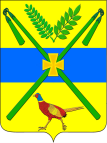 АДМИНИСТРАЦИЯ ЧЕЛБАССКОГО СЕЛЬСКОГО ПОСЕЛЕНИЯКАНЕВСКОГО РАЙОНАПОСТАНОВЛЕНИЕот 14.03.2019                                                                                             	№ 23станица ЧелбасскаяО внесении изменений в постановление администрации Челбасского сельского поселения Каневского района от 2 марта 2018 года № 21 «Об утверждении муниципальной программы «Формирование комфортной городской среды на 2018-2022 годы на территорииЧелбасского сельского поселения Каневского района»В целях уточнения перечня, объемов и источников финансирования мероприятий, предусмотренных муниципальной программой «Формирование комфортной городской среды на 2018-2022 годы на территории Челбасского сельского поселения Каневского района», п о с т а н о в л я ю: 1. Внести в постановление администрации Челбасского сельского поселения Каневского района от 2 марта 2018 года № 21 «Об утверждении муниципальной программы «Формирование комфортной городской среды на 2018-2022 годы на территории Челбасского сельского поселения Каневского района» следующие изменения:- приложение к постановлению от 2 марта 2018 года № 21 «Об утверждении муниципальной программы «Формирование комфортной городской среды на 2018-2022 годы на территории Челбасского сельского поселения Каневского района» изложить в новой редакции согласно приложения к настоящему постановлению.2. Постановления администрации Челбасского сельского поселения Каневского района от 3 декабря 2018 года «О внесении изменений в постановление администрации Челбасского сельского поселения Каневского района от 2 марта 2018 года № 21 «Об утверждении муниципальной программы «Формирование комфортной городской среды на 2018-2022 годы на территорииЧелбасского сельского поселения Каневского района» и от 28 декабря 2018 года № 207 «О внесении изменений в постановление администрации Челбасского сельского поселения Каневского района от 2 марта 2018 года № 21 «Об утверждении муниципальной программы «Формирование комфортной городской среды на 2018-2022 годы на территории Челбасского сельского поселения Каневского района» признать утратившими силу.3. Общему отделу администрации Челбасского сельского поселения Каневского района (Скрыпник) разместить настоящее постановление на официальном сайте Челбасского сельского поселения Каневского района в информационно-телекоммуникационной сети «Интернет» (http://www.chelbasskaya.ru/).4. Контроль за выполнением настоящего постановления возложить на заместителя главы, начальника общего отдела администрации Челбасского сельского поселения Каневского района Ю.Н.Русого.5. Постановление вступает в силу со дня его подписания.Глава Челбасского сельского поселенияКаневского района                                                                                  А.В.КозловПРИЛОЖЕНИЕк постановлению администрацииЧелбасского сельского поселенияКаневского районаот 14.03.2019 г. № 23«ПРИЛОЖЕНИЕк постановлению администрацииЧелбасского сельского поселенияКаневского районаот 02.03.2018 г. № 21МУНИЦИПАЛЬНАЯ ПРОГРАММА«Формирование комфортной городской среды на 2018-2022 годына территории Челбасского сельского поселения Каневского района»ПАСПОРТ МУНИЦИПАЛЬНОЙ ПРОГРАММЫФормирование комфортной городской среды на 2018-2022 годына территории Челбасского сельского поселения Каневского района1. Характеристика текущего состояния и прогноз развития соответствующей сферы реализации муниципальной программыПрограмма «Формирование комфортной городской среды на 2018-2022 годы на территории Челбасского сельского поселения Каневского района» (далее по тексту Программа) является основной для реализации мероприятий по повышению уровня благоустройства территории Челбасского сельского поселения Каневского района, в частности парков, территорий многоквартирных домов и общего пользования.Система благоустройства территории поселения нуждается в постоянном обслуживании, ремонте, реконструкции, строительстве новых объектов и модернизации.В Челбасском сельском поселении Каневского района 4 многоквартирных жилых дома, из которых 4 нуждаются в благоустройстве дворовых территорий в виду полного или частичного несоответствия нормативным требованиям.В виду того, что большая часть многоквартирных домов возведена более 25 лет назад и за прошедший период, работы по ремонту асфальтового покрытия внутриквартальных проездов, тротуаров и дворовых территорий производились довольно редко и не в полном необходимом объеме, состояние благоустройства находится на довольно низком уровне.В ряде дворов отсутствует освещение придомовых территорий, зеленые насаждения на дворовых территориях представлены, в основном, зрелыми деревьями, не устроены цветники и отсутствую газоны. Не во всех дворах присутствует детские игровые площадки и зоны отдыха взрослого населения, отсутствуют обустроенные стоянки для автомобилей.Адресный перечень дворовых территорий, нуждающихся в благоустройстве (с учетом их физического состояния по результатам инвентаризации дворовых территорий) и подлежащих благоустройству в период с 2018 по 2022 год исходя из минимального перечня работ по благоустройству указан в приложении № 4.Надлежащее состояние придомовых территорий является важным фактом при формировании благоприятной экологической и эстетической городской среды.Одним из факторов сдерживания темпов развития системы благоустройства в Челбасском сельском поселении является недостаточность объёмов финансирования мероприятий.Сложившаяся ситуация препятствует формированию социально-экономических условий устойчивого развития поселения.Решение организационно-методических, экономических и правовых проблем в сфере благоустройства Челбасского сельского поселения требует использования программно-целевого метода. Основным методом решения проблемы должно стать благоустройство дворовых территорий, которое представляет собой совокупность мероприятий, направленных на создание и поддержание функционально, экологически и эстетически организованной городской среды, улучшение содержания и безопасности дворовых территорий и территорий кварталов.Внешний облик станицы Челбасской, его эстетический вид во многом зависит от степени благоустройства не только дворовых территорий многоквартирных домов, но и от степени благоустройства общественных территорий, от площади озеленения.Озеленение территории сельского поселения, формирует благоприятную и комфортную среду для жителей и гостей поселения, выполняет рекреационные и санитарно-защитные функции.Общая площадь парков и иных общественных территорий Челбасского сельского поселения Каневского района составляет 35700 м2, из них нуждается в благоустройстве 25700 м2.Для обеспечения благоустройства общественных территорий целесообразно проводить следующие мероприятия:- озеленение и уход за зелеными насаждениями;- оборудование малыми архитектурными формами, фонтанами, иными некапитальными объектами;- устройство пешеходных дорожек;- освещение территории;- обустройство площадок для отдыха детей и взрослого населения;- установка скамеек и урн, контейнеров для сбора мусора;- оформление цветников;- обеспечение физической, пространственной и информационной доступности общественных территорий для инвалидов и других маломобильных групп населения в соответствии с установленными нормами и правилами.Адресный перечень общественных территорий, нуждающихся в благоустройстве (с учетом их физического состояния по результатам инвентаризации общественных территорий) и подлежащих благоустройству в период с 2018 по 2022 год, в рамках реализации Программы приведен в приложении № 5.2.Цели, задачи и целевые показатели, сроки и этапы реализации программыВыбор целей и задач Программы основывается на приоритетных направлениях, по стратегическому развитию Челбасского сельского поселения.	Целью Программы является комплексное повышение уровня благоустройства территории поселения.	Задача Программы - развитие системы благоустройства Челбасского сельского поселения Каневского района.	Минимальный перечень видов работ по благоустройству дворовых территорий многоквартирных домов:- ремонт дворовых проездов;- обеспечение освещение дворовых территорий;- установка, замена скамеек, урн для мусора.Перечень дополнительных видов работ по благоустройству дворовых территорий:- оборудование детских и (или) спортивных площадок;- устройство, оборудование автомобильных парковок;- высадка зеленых насаждений в виде деревьев и многолетних кустарников;- устройство, реконструкция, ремонт тротуаров;- разработка смет, дизайн-проектов;- обустройство велопарковок.Нормативная стоимость (единичные расценки) работ по благоустройству дворовых территорий приведена в таблице № 1.Таблица № 1Порядок разработки, обсуждения с заинтересованными лицами и утверждения дизайн-проектов благоустройства дворовых территорий и общественных территорий, подлежащих благоустройству в период с 2018 по 2022 годы, для включения в Программу представлен в приложении № 3 к настоящей муниципальной подпрограмме.Действие настоящей Программы рассчитано на период 2018-2022 годы.Все мероприятия планируются с учетом необходимости обеспечения физической, пространственной и информационной доступности зданий, сооружений, дворовых и общественных территорий для инвалидов и других маломобильных групп населения. 	В Программе предусмотрено наличие одного этапа с определением характера работ во время этого периода и в случае необходимости его корректировки:Целевые показатели, характеризующие цели и задачи программы приведены в таблице № 2.   Таблица № 2Этапы реализации подпрограммы не предусмотрены. Срок реализации программы - 2018-2022 годы.3. Перечень и краткое описание подпрограмм, ведомственных целевых программ и основных мероприятий программыПеречень основных мероприятий муниципальной программы с указанием источников и объемов финансирования определяется согласно приложению № 1 к настоящей программе.Обоснование ресурсного обеспечения программыФинансирование программы осуществляется за счет средств федерального бюджета, краевого бюджета, бюджета Челбасского сельского поселения Каневского района и из внебюджетных источников, согласно приложению № 1 к программе и сводной таблице № 2.В дальнейшем, предполагается участие средств федерального бюджета, согласно федерального приоритетного проекта «Формирование комфортной городской среды», утвержденного президиумом Совета при Президенте Российской Федерации по стратегическому развитию и приоритетным проектам (протокол от 21 ноября 2016 г. № 10), а также краевого бюджета в рамках государственной программы Краснодарского края «Формирование современной городской среды», утвержденной постановлением главы администрации (губернатора) Краснодарского края от 31 августа 2017 года № 655.Таблица № 3Содержание и объемы финансирования мероприятий, реализуемых программой, могут уточняться на основе отчетов о выполнении программных мероприятий и оценки их эффективности. Характеристика сферы благоустройства объектов, находящихсяв частной собственности (пользовании) и прилегающих к ним территорийПод объектами, находящимися в частной собственности (пользовании) и прилегающими к ним территориями в Программе следует понимать объекты недвижимого имущества (включая объекты незавершенного строительства) и земельные участки, находящиеся в собственности (пользовании) юридических лиц и индивидуальных предпринимателей, а также индивидуальные жилые дома и земельные участки, предоставленные для их размещения.Значительная часть застроенной территории находится в частной собственности и предназначена для строительства и эксплуатации объектов различного назначения: жилой застройки, зданий общественно-делового и производственного назначения и т.д. Данные объекты являются элементами формирования городской среды и должны соответствовать критериям качества и комфорта, установленным на территории Челбасского сельского поселения Каневского района с целью формирования единого облика.Благоустройство таких территорий должно осуществляться собственниками объектов, а также правообладателями земельных участков, согласно установленным нормам в части содержания: территории, зданий (сооружений), асфальтирования, озеленения, вывесок и рекламных конструкций и т.д.Требования к благоустройству объектов содержатся в Правилах благоустройства территории Челбасского сельского поселения Каневского района, утвержденных решением Совета Челбасского сельского поселения Каневского района.Адресный перечень объектов недвижимого имущества (включая объекты незавершенного строительства) и земельных участков, находящихся в собственности (пользовании) юридических лиц и индивидуальных предпринимателей, которые подлежат благоустройству не позднее 2020 года за счет средств указанных лиц, приведен в приложении № 6 к настоящей Программе. На момент утверждения Программы таких объектов не выявлено, в случае их выявления по итогам проводимой инвентаризации, данные объекты подлежат включению в данный адресный перечень.Благоустройство индивидуальных жилых домов и земельных участков, предоставленных для их размещения, в соответствии с заключенными соглашениями с собственниками указанных домов (собственниками (землепользователями) земельных участков) в целях исполнения требований, установленных Правилами благоустройства территории Челбасского сельского поселения Каневского района.Мероприятия по инвентаризации уровня благоустройства индивидуальных жилых домов и земельных участков, предоставленных для их размещения, с заключенными по результатам инвентаризации соглашений с собственниками (пользователями) указанных домов (собственниками (землепользователями) земельных участков) об их благоустройстве не позднее 2020 года приведены в приложении № 7 к настоящей Программе. Синхронизация выполнения работ в рамках муниципальной программы с федеральными, региональными и муниципальными программамиСинхронизация выполнения работ в рамках Программы со следующими государственными и муниципальными программами:1. программы и региональные (муниципальные) «дорожные карты», принятые в соответствии со статьей 26 Федерального закона от 01.12.2014 года № 419-ФЗ «О внесении изменений в отдельные законодательные акты Российской Федерации по вопросам социальной защиты инвалидов в связи с ратификацией конвенции о правах инвалидов»;2. региональная программа «Капитальный ремонт общего имущества многоквартирных домов»;3. государственная программа Краснодарского края «Развитие сети автомобильных дорог Краснодарского края»;4. муниципальная программа ««Комплексное и устойчивое развитие Челбасского сельского поселения Каневского района в сфере дорожного хозяйства» на 2018-2020 годы»;5. муниципальная программа «Развитие жилищно-коммунального хозяйства Челбасского сельского поселения Каневского района» на 2018-2020 годы».7. Методика оценки эффективности реализации программыОценка эффективности реализации программы производится ежегодно по типовой методике, предусмотренной Порядком принятия решения о разработке, формирования, реализации и оценки эффективности реализации муниципальных программ Челбасского сельского поселения Каневского района, утверждённым постановлением администрации Челбасского сельского поселения Каневского района.8. Механизм реализации программы и контроль за ее выполнениемТекущее управление подпрограммой осуществляет ее координатор – Администрация Челбасского сельского поселения Каневского района, который:- организует реализацию подпрограммы, координацию деятельности участников подпрограммы;- принимает решение о необходимости внесения в установленном порядке изменений в подпрограмму;- несет ответственность за достижение целевых показателей подпрограммы;- осуществляет подготовку предложений по объемам и источникам финансирования реализации подпрограммы на основании предложений участников подпрограммы;- разрабатывает формы отчетности для участников подпрограммы, необходимые для осуществления контроля за выполнением подпрограммы, устанавливает сроки их предоставления;- проводит мониторинг реализации подпрограммы и анализ отчетности, представляемой участниками подпрограммы;- ежегодно проводит оценку эффективности реализации подпрограммы;- готовит ежегодный доклад о ходе реализации подпрограммы и оценке эффективности ее реализации (далее - доклад о ходе реализации подпрограммы);- организует информационную и разъяснительную работу, направленную на освещение целей и задач подпрограммы в печатных средствах массовой информации, на официальном сайте в информационно-телекоммуникационной сети "Интернет";- размещает информацию о ходе реализации и достигнутых результатах подпрограммы на официальном сайте в информационно-телекоммуникационной сети "Интернет";- осуществляет иные полномочия, установленные подпрограммой.Участники отдельных мероприятий подпрограммы, несут ответственность за целевое и эффективное использование выделенных им бюджетных средств, ежеквартально в срок до 10 числа, следующего за отчетным кварталом, предоставляют информацию о реализации мероприятий подпрограммы заместителю главы Челбасского сельского поселения Каневского района Ю.Н.Русому.Заместитель главы, начальник общего отдела администрацииЧелбасского сельского поселения Каневского района                                                                             Ю.Н.РусыйПЕРЕЧЕНЬ ОСНОВНЫХ МЕРОПРИЯТИЙмуниципальной программы «Формирование комфортной городской среды на 2018-2022 годы на территорииЧелбасского сельского поселения Каневского района»»Заместитель главы,начальник общего отдела администрации Челбасского сельского поселенияКаневского района                                                                                                                                             Ю.Н.РусыйПорядок аккумулирования и расходования средств заинтересованных лиц, направляемых на выполнение минимального и дополнительного перечней работ по благоустройству дворовых территорий, и механизм контроля за их расходованием1. Общие положения1. Настоящий Порядок разработан в соответствии с Правилами предоставления и распределения субсидий из федерального бюджета бюджетам субъектов Российской Федерации на поддержку государственных программ субъектов Российской Федерации и муниципальных программ формирования современной городской среды, утвержденными постановлением Правительства Российской Федерации от 10.02.2017 № 169 (далее –Правила предоставления федеральной субсидии), Методическими рекомендациями по подготовке государственных программ субъектов Российской Федерации и муниципальных программ формирования современной городской среды в рамках реализации приоритетного проекта «Формирование комфортной городской среды», и регламентирует процедуру аккумулирования средств заинтересованных лиц, направляемых на выполнение минимального, дополнительного перечней работ по благоустройству дворовых территорий Челбасского сельского поселения Каневского района (далее – дворовые территории), механизм контроля за их расходованием, а также устанавливает порядок и формы финансового и (или) трудового участия граждан в выполнении указанных работ.1.2. Для целей настоящего Порядка:1.2.1. Под заинтересованными лицами понимаются собственники помещений в многоквартирных домах, собственники иных зданий и сооружений, расположенных в границах дворовой территории, подлежащей благоустройству.1.2.2.Под формой финансового участия понимается:-минимальная доля финансового участия граждан (организаций, заинтересованных лиц) в выполнении минимального перечня работ по благоустройству дворовых территорий в случае, если Краснодарским краем принято решение о таком участии; -минимальная доля финансового участия граждан (организаций, заинтересованных лиц) в выполнении дополнительного перечня работ по благоустройству дворовых территорий в случае, если Краснодарским краем принято решение о таком участии.При этом доля участия определяется, как процент от стоимости мероприятий по благоустройству дворовых территорий многоквартирных домов и составляет не менее 1 (одного) процента.1.2.3. Под формой трудового участия понимается неоплачиваемая трудовая  деятельность граждан (организаций, заинтересованных лиц), имеющая социально полезную направленность, не требующая специальной квалификации организуемая в качестве:- трудового участия в выполнении минимального перечня работ по благоустройству дворовых территорий в случае, если Краснодарским краем принято решение о таком участии;-трудового участия в выполнении дополнительного перечня работ по благоустройству дворовых территорий в случае, если Краснодарским краем принято решение о таком участии.Трудовое участие может быть выражено в следующих формах:- субботники;- подготовка дворовой территории к началу работ (земляные работы);- участие в строительных работах: снятие старого оборудования, установка уличной мебели, зачистка от ржавчины, окрашивание элементов благоустройства;- участие в озеленении территории: высадка растений, создание клумб, уборка территории;- обеспечение благоприятных условий для работников подрядной организации, выполняющей работы (например, организация горячего чая).Информация о начале реализации мероприятий по благоустройству (конкретная дата, место проведения, памятка и другие материалы) размещается администрацией сельского поселения на официальном веб-сайте в сети «Интернет», а также непосредственно в многоквартирных домах – на информационных стендах.В качестве документов (материалов), подтверждающих трудовое участие, могут быть представлены отчет о выполнении работ, включающий информацию о проведении мероприятия с трудовым участием граждан, отчет совета многоквартирного дома, лица, управляющего многоквартирным домом, о проведении мероприятия с трудовым участием граждан. При этом, рекомендуется в качестве приложения к такому отчету представлять фото-, видеоматериалы, подтверждающие проведение мероприятия с трудовым участием граждан. Документы, подтверждающие трудовое участие, представляются в администрацию сельского поселения не позднее 10 календарных дней со дня окончания работ, выполняемых заинтересованными лицами. 2.Порядок финансового и (или) трудового участия граждан2.1.Условия финансового участия граждан в выполнении минимального и дополнительного перечней работ по благоустройству дворовых территорий определяются администрацией Челбасского сельского поселения Каневского района в случае, если Краснодарским краем принято решение о таком участии.Финансовое и (или) трудовое участие граждан в выполнении мероприятий по благоустройству дворовых территорий должно подтверждаться документально в зависимости от формы такого участия. В качестве документов, подтверждающих финансовое участие, могут быть представлены: копии платежных поручений о перечислении средств или внесении средств на счет; копии ведомостей сбора средств с физических лиц, которые впоследствии также вносятся на счет, иные расчетно-платежные документы.2.2. Условия трудового участия граждан в выполнении минимального, дополнительного перечней работ по благоустройству дворовых территорий определяются администрацией Челбасского сельского поселения Каневского района в случае, если Краснодарским краем принято решение о таком участии.Организация трудового участия, в случае принятия соответствующего решения, осуществляется гражданами, в соответствии с решением общего собрания собственников помещений в многоквартирном доме, дворовая территория которого подлежит благоустройству, оформленного соответствующим протоколом общего собрания собственников помещений в многоквартирном доме, с решением собственников иных зданий и сооружений, расположенных в границах дворовой территории, подлежащей благоустройству.Организация трудового участия призвана обеспечить реализацию потребностей в благоустройстве соответствующей дворовой территории, исходя из необходимости и целесообразности организации таких работ.В качестве документов (материалов), подтверждающих трудовое участие могут быть представлены: отчет подрядной организации о выполнении работ, включающий информацию о проведении мероприятия с трудовым участием граждан; отчет совета многоквартирного дома, лица, управляющего многоквартирным домом, о проведении мероприятия с трудовым участием граждан. При этом рекомендуется в качестве приложения к такому отчету представлять фотоматериалы, видеоматериалы, подтверждающие проведение мероприятия с трудовым участием граждан и размещать указанные материалы в средствах массовой информации, социальных сетях, информационно-телекоммуникационной сети Интернет.2.3. Допускается финансовое и (или) трудовое участие организаций, заинтересованных лиц в порядке, установленном настоящим разделом.3. Аккумулирование и расходование средств граждан, заинтересованных лиц, организаций3.1. На территории Челбасского сельского поселения Каневского района уполномоченным учреждением по аккумулированию и расходованию средств заинтересованных лиц, направляемых на выполнение минимального, дополнительного перечней работ по благоустройству дворовых территорий, является администрация Челбасского сельского поселения Каневского района (далее – Администрация).3.2. Администрация заключает договоры (соглашения) с заинтересованными лицами, принявшими решение о благоустройстве дворовых территорий, в которых определяются порядок и объем денежных средств, подлежащих перечислению заинтересованными лицами, порядок расходования и возврата указанных средств, права, обязанности и ответственность сторон договора (соглашения), условия и порядок контроля заинтересованными лицами за операциями с указанными средствами, иные условия.3.3. Перечисление денежных средств заинтересованными лицами осуществляется до начала работ по благоустройству дворовой территории на лицевой счет Администрации, открытый ею в Управлении Федерального казначейства по Краснодарскому краю.3.4. Администрация обеспечивает учет денежных средств, поступающих на лицевой счет от заинтересованных лиц, в разрезе многоквартирных домов, дворовые территории которых подлежат благоустройству.3.5. Администрация ежемесячно обеспечивает опубликование данных о поступивших от заинтересованных лиц денежных средствах в разрезе многоквартирных домов, дворовые территории которых подлежат благоустройству на официальном сайте администрации Челбасского сельского поселения Каневского района в информационно-телекоммуникационной сети «Интернет».3.6. Расходование аккумулированных денежных средств заинтересованных лиц осуществляется Администрацией на:-оплату минимального перечня работ по благоустройству дворовых территорий, включенных в дизайн-проект благоустройства дворовой территории;-оплату дополнительного перечня работ по благоустройству дворовых территорий, включенных в дизайн-проект благоустройства дворовой территории.Расходование аккумулированных денежных средств заинтересованныхлиц осуществляется в соответствии с условиями заключенных договоров (соглашений) с заинтересованными лицами, дизайн-проектами и сметными расчетами на выполнение работ в разрезе многоквартирных домов, дворовые территории которых подлежат благоустройству.3.7. Администрация обеспечивает возврат аккумулированных денежных средств, неиспользованных в отчетном финансовом году, заинтересованным лицам по реквизитам, указанным в заключенных договорах (соглашениях) с заинтересованными лицами, при условии:- экономии денежных средств по итогам проведения конкурсных процедур;- неисполнения работ по благоустройству дворовой территории многоквартирного дома по вине подрядной организации;- возникновения обстоятельств непреодолимой силы;- возникновения иных оснований, установленных действующим законодательством.3.8. Допускается аккумулирование и расходование средств иных граждан и организаций, не отнесенных к категории заинтересованных лиц, в порядке, установленном настоящим разделом.4.Контроль за соблюдением условий порядка4.1. Контроль за своевременным отражением поступления денежных средств заинтересованных лиц, опубликованием данных о поступивших от заинтересованных лиц денежных средствах в разрезе многоквартирных домов, дворовые территории которых подлежат благоустройству, на официальном сайте администрации Челбасского сельского поселения Каневского района в информационно-телекоммуникационной сети «Интернет» осуществляет уполномоченная общественная комиссия.4.2. Контроль за целевым расходованием, а также своевременным и в полном объеме возвратом неиспользованного остатка аккумулированных денежных средств заинтересованных лиц осуществляет финансово-экономический отдел администрации Челбасского сельского поселения Каневского района.4.3. Органы государственного и муниципального финансового контроля осуществляют контроль за целевым расходованием аккумулированных денежных средств заинтересованных лиц в соответствии с бюджетным законодательством Российской Федерации.Заместитель главы,начальник общего отдела администрацииЧелбасского сельского поселения Каневского района                                                                                 Ю.Н.РусыйПорядок разработки, обсуждения с заинтересованными лицами и утверждения дизайн-проектов благоустройства дворовых территорий и общественных территорий, подлежащих благоустройству в рамках муниципальной программы «Формирование комфортной городской среды на 2018-2022 годы на территории Челбасского сельского поселения Каневского района»1.Общие положения1.1. Настоящий Порядок регламентирует процедуру разработки, обсуждения и согласования заинтересованными лицами дизайн-проекта благоустройства дворовой территории многоквартирного дома, расположенного на территории Челбасского сельского поселения Каневского района, а также дизайн-проекта благоустройства территории общего пользования, их утверждение в рамках реализации муниципальной программы «Формирование комфортной городской среды на 2018-2022 годы на территории Челбасского сельского поселения Каневского района» (далее – Порядок). 1.2. Под дизайн-проектом понимается графический и текстовый материал, включающий в себя визуализированное изображение дворовой территории или территории общего пользования, с планировочной схемой, фотофиксацией существующего положения, с описанием работ и мероприятий, предлагаемых к выполнению (далее – дизайн-проект).Содержание дизайн-проекта зависит от вида и состава планируемых к благоустройству работ. Это может быть, как проектная, сметная документация, так и упрощенный вариант в виде изображения дворовой территории или территории общего пользования с описанием работ и мероприятий, предлагаемых к выполнению.1.3. К заинтересованным лицам относятся: собственники помещений в многоквартирных домах, собственники иных зданий и сооружений, расположенных в границах дворовой территории и (или) территории общего пользования, подлежащей благоустройству (далее – заинтересованные лица). 2.Разработка дизайн-проекта2.1. Разработка дизайн-проекта в отношении дворовых территорий многоквартирных домов, расположенных на территории Челбасского сельского поселения Каневского района и территорий общего пользования поселения, осуществляется в соответствии с Правилами благоустройства Челбасского сельского поселения Каневского района, требованиями Градостроительного кодекса Российской Федерации, а также действующими строительными, санитарными и иными нормами и правилами.2.2. Разработка дизайн-проекта в отношении территории общего пользования Челбасского сельского поселения Каневского района осуществляется администрацией Челбасского сельского поселения Каневского района (далее – администрация).2.3. Разработка дизайн-проекта благоустройства дворовой территории многоквартирного дома осуществляется администрацией с учетом минимальных и дополнительных перечней работ по благоустройству дворовой территории, установленных администрацией Челбасского сельского поселения Каневского района и утвержденных протоколом общего собрания собственников помещений в многоквартирном доме, в отношении которой разрабатывается дизайн-проект благоустройства.3. Обсуждение, согласование и утверждение дизайн-проекта3.1. В целях обсуждения, согласования и утверждения дизайн-проекта благоустройства дворовой территории многоквартирного дома, администрация уведомляет уполномоченное лицо, которое вправе действовать в интересах всех собственников помещений в многоквартирном доме, придомовая территория которого включена в адресный перечень дворовых территорий проекта программы (далее – уполномоченное лицо), о готовности дизайн-проекта в течение 1 рабочего дня со дня изготовления дизайн-проекта. 3.2. Уполномоченное лицо обеспечивает согласование дизайн-проекта благоустройства дворовой территории многоквартирного дома, территории общего пользования Челбасского сельского поселения Каневского района осуществляется с собственниками инженерных сетей в случаях, установленных действующим законодательством, для дальнейшего его утверждения в срок, не превышающий 3 рабочих дней.3.3. Утверждение дизайн-проекта благоустройства дворовой территории многоквартирного дома, территории общего пользования Челбасского сельского поселения Каневского района осуществляется администрацией в течение двух рабочих дней со дня согласования дизайн-проекта.3.4. Дизайн-проект на благоустройство дворовой территории многоквартирного дома утверждается в двух экземплярах, в том числе один экземпляр хранится у уполномоченного лица. 3.5. Дизайн-проект на благоустройство территории общего пользования утверждается в одном экземпляре и хранится в администрации.Заместитель главы,начальник общего отдела администрацииЧелбасского сельского поселения Каневского района                                                                                 Ю.Н.РусыйАдресный перечень дворовых территорий, нуждающихся в благоустройстве (с учетом их физического состояния по результатам инвентаризации дворовых территорий) и подлежащих благоустройству в период с 2018 по 2022 год исходя из минимального перечня работ по благоустройствуЗаместитель главы,начальник общего отдела администрацииЧелбасского сельского поселения Каневского района                                                                                 Ю.Н.РусыйАдресный перечень общественных территорий, нуждающихся в благоустройстве (с учетом их физического состояния по результатам инвентаризации общественных территорий) и подлежащих благоустройству в период с 2018 по 2022 год Заместитель главы,начальник общего отдела администрацииЧелбасского сельского поселения Каневского района                                                                                 Ю.Н.РусыйАдресный перечень объектов недвижимого имущества (включая объекты незавершённого строительства) и земельных участков, находящихся в собственности (пользовании) юридических лиц и индивидуальных предпринимателей, которые подлежат благоустройству не позднее 2020 года за счет средств указанных лиц* В случае выявления такого рода объектов недвижимости или земельных участков в результате проводимой инвентаризации, данные объекты подлежат включению в адресный перечень объектов недвижимого имущества (включая объекты незавершённого строительства) и земельных участков, находящихся в собственности (пользовании) юридических лиц и индивидуальных предпринимателей, которые подлежат благоустройству не позднее 2020 года за счет средств указанных лиц, путем внесения изменений в приложение № 6 к муниципальной программе «Формирование комфортной городской среды на 2018-2022 годы на территории Челбасского сельского поселения Каневского района».Заместитель главы,начальник общего отдела администрацииЧелбасского сельского поселения Каневского района                                                                                 Ю.Н.РусыйМероприятия по инвентаризации уровня благоустройства индивидуальных жилых домов и земельных участков, предоставленных для их размещения, с заключенными по результатам инвентаризации соглашений с собственниками (пользователями) указанных домов (собственниками (землепользователями) земельных участков) об их благоустройстве не позднее 2020 годаЗаместитель главы,начальник общего отдела администрацииЧелбасского сельского поселения Каневского района                                                                                 Ю.Н.РусыйКоординатор программыАдминистрация Челбасского сельского поселения Каневского районаПодпрограммы муниципальной программыНе предусмотреныВедомственные целевые программыНе предусмотреныУчастники муниципальной программыАдминистрация Челбасского сельского поселения Каневского районаЦели муниципальной программыКомплексное повышение уровня благоустройства территории Челбасского сельского поселения Каневского района Задачи подпрограммыРазвитие системы благоустройства территории Челбасского сельского поселенияПеречень целевых показателей подпрограммыПлощадь благоустроенных парков, скверов и мест общего пользования;Количество благоустроенных территорий многоквартирных домов.Этапы и сроки реализации подпрограммыЭтапы не предусмотрены,срок реализации 2018-2020 год и плановый период до 2022 годаОбъемы бюджетных ассигнований подпрограммыОбщий объем финансирования муниципальной программы составляет 21489,2 тыс. рублей, в том числе:- из средств бюджета Челбасского сельского поселения Каневского района - 21489,2 тыс. рублей, из них: 2018 год – 389,0 тыс. руб.2019 год – 3000,0 тыс. руб.2020 год – 200,0 тыс. руб.2021 год – 200,0 тыс. руб.2022 год – 200,0 тыс. руб.- из средств бюджета Краснодарского края – 700,0 тыс. рублей, из них:2018 год – 0,0 тыс. руб.2019 год – 700,0 тыс. руб.2020 год – 0,0 тыс. руб.2021 год – 0,0 тыс. руб.2022 год – 0,0 тыс. руб.- из средств федерального бюджета – 16800,2 тыс. рублей, из них:2018 год – 0,0 тыс. руб.2019 год – 16800,2 тыс. руб.2020 год – 0,0 тыс. руб.2021 год – 0,0 тыс. руб.2022 год – 0,0 тыс. руб.№ п/пВид работЕдиница измеренияЕдиничная расценка, руб.1Ремонт внутриквартального дворового проезда с фрезерованием верхнего слоя и асфальтобетонным покрытием                (без бордюра)1 кв.м.5400,002Поднятие горловины колодца (без стоимости люка)1 шт.3000,003Установка скамейки1 шт.600,004Стоимость скамейки1 шт.12500,005Установка урны для мусора1 шт.350,006Стоимость урны для мусора1 шт.2500,007Стоимость светильника1 шт.3900,008Установка светильника1 шт.1000,009Горка детская (длина: 273 см, ширина: 68,8 см, высота: 227 см)1 шт.29000,0010Качалка балансир (длина: 210 см, ширина: 44 см, высота: 90)1 шт.15000,0011Качели "Двойные" (длина: 207 см, ширина: 100 см, высота: 240)1 шт.24000,0012Карусель "Шестиместная" (длина: 153см, ширина: 153 см, высота: 65)1 шт.22000,0013Песочница  (длина: 140 см, ширина: 140 см, высота: 35)1 шт.10500,0014Велопарковка стальная на 5 мест (способ фиксации велосипеда – за колесо)1 шт.9000,00№ п/пНаименование целевого показателяЕд.измСта-тусЗначение показателейЗначение показателейЗначение показателейЗначение показателейЗначение показателейЗначение показателей№ п/пНаименование целевого показателяЕд.измСта-тус2018 год2019 год2020 год2021 год2022 годИтого1.Количество благоустроенных общественных территорий Челбасского сельского поселенияшт.30100012.Количество благоустроенных территорий многоквартирных домовшт.3001124Объем финансирования, (тыс. руб.)ИТОГО, тыс. руб.2018 год2019 год2020 год2021 год2022 годиз местного бюджета3989,0389,03000,0200,0200,0200,0из краевого бюджета700,000,00700,000,000,000,00из федерального бюджета16800,20,0016800,20,000,000,00всего21489,2389,020500,2200,0200,0200,0ПРИЛОЖЕНИЕ № 1к муниципальной программе «Формирование комфортной городской среды на 2018-2022 годы на территорииЧелбасского сельского поселения Каневского района» №п/пНаименованиемероприятияИсточник финансированияОбъем финансирования, (тыс. руб.)Объем финансирования, (тыс. руб.)Объем финансирования, (тыс. руб.)Объем финансирования, (тыс. руб.)Объем финансирования, (тыс. руб.)Объем финансирования, (тыс. руб.)Непосредственный результат реализации мероприятияУчастник программы№п/пНаименованиемероприятияИсточник финансированияВсего2018 год2019 год2020 год2021 год2022 годНепосредственный результат реализации мероприятияУчастник программы123444444561Основное мероприятие № 1Мероприятия по благоустройству парков, скверов, мест общего пользованиявсего20889,2389,020500,20,00,00,0благоустройство парков, скверов и мест общего пользованияадминистрация Челбасского сельского поселения Каневского района – заказчик 1Основное мероприятие № 1Мероприятия по благоустройству парков, скверов, мест общего пользованияместный бюджет3389,0389,03000,00,00,00,0благоустройство парков, скверов и мест общего пользованияадминистрация Челбасского сельского поселения Каневского района – заказчик 1Основное мероприятие № 1Мероприятия по благоустройству парков, скверов, мест общего пользованиякраевой бюджет700,00,00700,00,000,000,00благоустройство парков, скверов и мест общего пользованияадминистрация Челбасского сельского поселения Каневского района – заказчик 1Основное мероприятие № 1Мероприятия по благоустройству парков, скверов, мест общего пользованияфедеральный бюджет16800,20,0016800,20,000,000,00благоустройство парков, скверов и мест общего пользованияадминистрация Челбасского сельского поселения Каневского района – заказчик 1Основное мероприятие № 1Мероприятия по благоустройству парков, скверов, мест общего пользованиявнебюджетные источники0,000,000,000,000,000,00благоустройство парков, скверов и мест общего пользованияадминистрация Челбасского сельского поселения Каневского района – заказчик 1.1.Благоустройство парка в станице Челбасской по улице Красная и улице Коминтернавсего20500,20,0020500,20,000,000,00благоустройство парка – 1 ед.администрация Челбасского сельского поселения Каневского района – заказчик 1.1.Благоустройство парка в станице Челбасской по улице Красная и улице Коминтернаместный бюджет3000,00,003000,00,000,000,00благоустройство парка – 1 ед.администрация Челбасского сельского поселения Каневского района – заказчик 1.1.Благоустройство парка в станице Челбасской по улице Красная и улице Коминтернакраевой бюджет700,00,0700,00,000,000,00благоустройство парка – 1 ед.администрация Челбасского сельского поселения Каневского района – заказчик 1.1.Благоустройство парка в станице Челбасской по улице Красная и улице Коминтернафедеральный бюджет16800,20,016800,20,000,000,00благоустройство парка – 1 ед.администрация Челбасского сельского поселения Каневского района – заказчик 1.1.Благоустройство парка в станице Челбасской по улице Красная и улице Коминтернавнебюджетные источники0,000,000,000,000,000,00благоустройство парка – 1 ед.администрация Челбасского сельского поселения Каневского района – заказчик 1.2.Подготовка проектно-сметной документации, дизайн проектов и иных документов по общественным территориямвсего389,0389,00,000,000,000,00Подготовка документации по благоустройству одной общественной территории:2018 год – 1 ед.администрация Челбасского сельского поселения Каневского района – заказчик 1.2.Подготовка проектно-сметной документации, дизайн проектов и иных документов по общественным территориямместный бюджет389,0389,00,000,000,000,00Подготовка документации по благоустройству одной общественной территории:2018 год – 1 ед.администрация Челбасского сельского поселения Каневского района – заказчик 1.2.Подготовка проектно-сметной документации, дизайн проектов и иных документов по общественным территориямкраевой бюджет0,000,000,000,000,000,00Подготовка документации по благоустройству одной общественной территории:2018 год – 1 ед.администрация Челбасского сельского поселения Каневского района – заказчик 1.2.Подготовка проектно-сметной документации, дизайн проектов и иных документов по общественным территориямфедеральный бюджет0,000,000,000,000,000,00Подготовка документации по благоустройству одной общественной территории:2018 год – 1 ед.администрация Челбасского сельского поселения Каневского района – заказчик 1.2.Подготовка проектно-сметной документации, дизайн проектов и иных документов по общественным территориямвнебюджетные источники0,000,000,000,000,000,00Подготовка документации по благоустройству одной общественной территории:2018 год – 1 ед.администрация Челбасского сельского поселения Каневского района – заказчик 1.3Благоустройство общественных территорийвсего0,000,000,000,000,000,00благоустройство парков, скверов и иных общественных территорий:2018 год – 1 ед.администрация Челбасского сельского поселения Каневского района – заказчик 1.3Благоустройство общественных территорийместный бюджет0,000,000,000,000,000,00благоустройство парков, скверов и иных общественных территорий:2018 год – 1 ед.администрация Челбасского сельского поселения Каневского района – заказчик 1.3Благоустройство общественных территорийкраевой бюджет0,000,000,000,000,000,00благоустройство парков, скверов и иных общественных территорий:2018 год – 1 ед.администрация Челбасского сельского поселения Каневского района – заказчик 1.3Благоустройство общественных территорийфедеральный бюджет0,000,000,000,000,000,00благоустройство парков, скверов и иных общественных территорий:2018 год – 1 ед.администрация Челбасского сельского поселения Каневского района – заказчик 1.3Благоустройство общественных территорийвнебюджетные источники0,000,000,000,000,000,00благоустройство парков, скверов и иных общественных территорий:2018 год – 1 ед.администрация Челбасского сельского поселения Каневского района – заказчик 2Основное мероприятие № 2Мероприятия по благоустройству территорий многоквартирных домоввсего600,00,000,00200,0200,0200,0благоустройство территорий многоквартирных домов: 2020 г – 1ед.; 2021 г – 1 ед.; 2022 г – 2 ед.администрация Челбасского сельского поселения Каневского района – заказчик2Основное мероприятие № 2Мероприятия по благоустройству территорий многоквартирных домовместный бюджет600,00,000,00200,0200,0200,0благоустройство территорий многоквартирных домов: 2020 г – 1ед.; 2021 г – 1 ед.; 2022 г – 2 ед.администрация Челбасского сельского поселения Каневского района – заказчик2Основное мероприятие № 2Мероприятия по благоустройству территорий многоквартирных домовкраевой бюджет0,000,000,000,000,000,00благоустройство территорий многоквартирных домов: 2020 г – 1ед.; 2021 г – 1 ед.; 2022 г – 2 ед.администрация Челбасского сельского поселения Каневского района – заказчик2Основное мероприятие № 2Мероприятия по благоустройству территорий многоквартирных домовфедеральный бюджет0,000,000,000,000,000,00благоустройство территорий многоквартирных домов: 2020 г – 1ед.; 2021 г – 1 ед.; 2022 г – 2 ед.администрация Челбасского сельского поселения Каневского района – заказчик2Основное мероприятие № 2Мероприятия по благоустройству территорий многоквартирных домоввнебюджетные источники0,000,000,000,000,000,00благоустройство территорий многоквартирных домов: 2020 г – 1ед.; 2021 г – 1 ед.; 2022 г – 2 ед.администрация Челбасского сельского поселения Каневского района – заказчикИтого:всего21489,2389,020500,2200,0200,0200,0Итого:местный бюджет3989,0389,03000,0200,0200,0200,0Итого:краевой бюджет700,00,00700,00,000,000,00Итого:федеральный бюджет16800,20,0016800,20,000,000,00Итого:внебюджетные источники0,000,000,000,000,000,00ПРИЛОЖЕНИЕ № 2к муниципальной программе «Формирование комфортной городской среды на 2018-2022 годы на территорииЧелбасского сельского поселения Каневского района»ПРИЛОЖЕНИЕ № 3к муниципальной программе «Формирование комфортной городской среды на 2018-2022 годы на территорииЧелбасского сельского поселения Каневского района»ПРИЛОЖЕНИЕ № 4к муниципальной программе «Формирование комфортной городской среды на 2018-2022 годы на территорииЧелбасского сельского поселения Каневского района»№ п/пАдрес дворовой территорииНеобходимые работы (по результатам инвентаризации) из минимального перечня работ по благоустройствуНеобходимые работы (по результатам инвентаризации) из дополнительного перечня работ по благоустройствуЛенина, 25 ст-ца ЧелбасскаяРемонт дворовых проездов, обеспечение освещения дворовых территорий, установка, замена скамеек,урн для мусораОборудование детской площадки, устройство, оборудование автомобильных парковок, высадка зеленых насаждений в виде деревьев и многолетних кустарников, реконструкция, ремонт тротуаров, разработка смет, дизайн-проектов, обустройство велопарковок, наличие приспособлений для маломобильных группЛенина, 27 ст-ца ЧелбасскаяРемонт дворовых проездов, обеспечение освещения дворовых территорий, установка, замена скамеек,урн для мусораОборудование детской площадки, устройство, оборудование автомобильных парковок, высадка зеленых насаждений в виде деревьев и многолетних кустарников, реконструкция, ремонт тротуаров, разработка смет, дизайн-проектов, обустройство велопарковок, наличие приспособлений для маломобильных группЛенина, 78 ст-ца ЧелбасскаяРемонт дворовых проездов, обеспечение освещения дворовых территорий, установка, замена скамеек,урн для мусораОборудование детской площадки, устройство, оборудование автомобильных парковок, высадка зеленых насаждений в виде деревьев и многолетних кустарников, реконструкция, ремонт тротуаров, разработка смет, дизайн-проектов, обустройство велопарковок, наличие приспособлений для маломобильных группПервомайская, 198ст-ца ЧелбасскаяРемонт дворовых проездов, обеспечение освещения дворовых территорий, установка, замена скамеек,урн для мусораОборудование детской площадки, устройство, оборудование автомобильных парковок, высадка зеленых насаждений в виде деревьев и многолетних кустарников, реконструкция, ремонт тротуаров, разработка смет, дизайн-проектов, обустройство велопарковок, наличие приспособлений для маломобильных группПРИЛОЖЕНИЕ № 5к муниципальной программе «Формирование комфортной городской среды на 2018-2022 годы на территорииЧелбасского сельского поселения Каневского района»№ п/пНаименование общественной территорииАдрес расположение общественной территорииНеобходимые работы (по результатам инвентаризации) 1Парк в ст. Челбасской по ул. Красная и по ул. Коминтернаст. Челбасская, ул. Красная, б\нОзеленение, благоустройство, установка малых архитектурных форм, устройство дорожных покрытий, обустройство пандусов для передвижения маломобильных групп населения и колясочных устройств, изготовление и установка детских и спортивных площадок, установка скамеек.ПРИЛОЖЕНИЕ № 6к муниципальной программе «Формирование комфортной городской среды на 2018-2022 годы на территорииЧелбасского сельского поселения Каневского района»№ п/пАдрес объектов недвижимого имущества (включая объекты незавершённого строительства) и земельных участков*Кадастровый номер земельного участкаСобственник (пользователь)1234ПРИЛОЖЕНИЕ № 7к муниципальной программе «Формирование комфортной городской среды на 2018-2022 годы на территорииЧелбасского сельского поселения Каневского района»№ п/пНаименование мероприятияСрок исполнения мероприятияОжидаемые результаты12341.Обследование территории Челбасского сельского поселения Каневского районадо 31.12.2018 годаПаспорт благоустройства территорий индивидуальной жилой застройки2.Заключение соглашения с собственниками (пользователями) домов (землепользователями земельных участков) об их благоустройствеПо результатам инвентаризацииСоглашение о благоустройстве